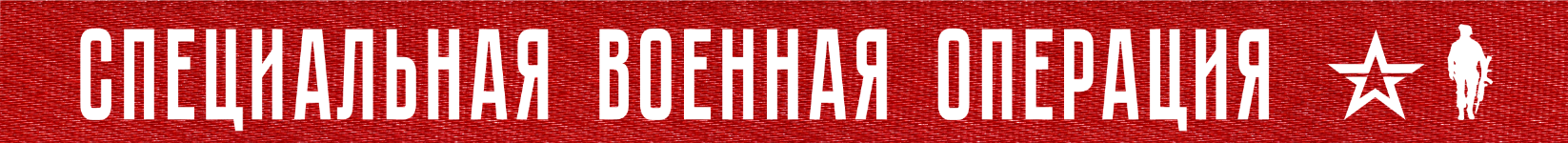 Вооруженные Силы Российской Федерации продолжают специальную военную операцию.На Красно-Лиманском направлении российскими войсками сорвана очередная попытка ВСУ силами до двух мотопехотных рот форсировать реку Жеребец в районах населенных пунктов Нововодяное Луганской Народной Республики и Торское Донецкой Народной Республики. Массированным огнем российской артиллерии выдвигавшиеся подразделения ВСУ были остановлены и отброшены. Уничтожено 25 украинских военнослужащих, две боевые машины пехоты и два пикапа.На Николаево-Криворожском направлении в течение суток российскими войсками сорваны две попытки наступления подразделений ВСУ силами ротных тактических групп в районах населенных пунктов Давыдов Брод и Сухой Ставок Херсонской области.Кроме того, предотвращены попытки проникновения в темное время суток в тыловые районы до 20 диверсионно-разведывательных групп ВСУ. Сосредоточенным огнем российской артиллерии и активными действиями российских войск уничтожено более 120 украинских военнослужащих, шесть боевых бронированных машин и 13 автомобилей.В районе населенного пункта Новая Каменка Херсонской области высокоточным ударом ВКС России уничтожен ангар с украинской военной техникой иностранного производства.На Запорожском направлении подразделения ВСУ пытались атаковать мелкими группами российские позиции в районе Времевского выступа. Все атаки российскими войсками отражены, противник отброшен на исходные позиции. Уничтожено более 40 украинских военнослужащих, два танка, три боевые бронированные машины и пять пикапов ВСУ.Ударами оперативно-тактической и армейской авиации, ракетных войск и артиллерии поражены три пункта управления в районах населенных пунктов Дробышево Донецкой Народной Республики и Нововознесенское Херсонской области, а также 69 артиллерийских подразделений на огневых позициях, живая сила и военная техника в 167 районах. Кроме того, поражены подразделения ВСУ и иностранных наемников в восьми пунктах временной дислокации в районах населенных пунктов Камышеваха Запорожской области, Садок, Безыменное, Пятихатки Херсонской области, Краматорск, Артемовск Донецкой Народной Республики, городов Николаев и Запорожье.В районах населенных пунктов Украинка Херсонской области и города Запорожье уничтожены два склада боеприпасов и ракетно-артиллерийского вооружения ВСУ. В районе населенного пункта Новогригоровка Николаевской области уничтожено хранилище топлива для украинской военной техники.Средствами противовоздушной обороны за сутки уничтожены: шесть украинских беспилотных летательных аппаратов в районах населенных пунктов Новоандреевка Донецкой Народной Республики, Скадовск, Высокое Херсонской области и Каховской ГЭС.Кроме того, сбиты в воздухе 33 снаряда американской реактивной системы залпового огня HIMARS и две противорадиолокационных ракеты HARM в районах населенных пунктов Отрадокаменка, Корсунка, Антоновка и Новая Каховка Херсонской области, а также Кременная Луганской Народной Республики.Всего с начала проведения специальной военной операции уничтожены: 324 самолета, 162 вертолета, 2302 беспилотных летательных аппарата, 383 зенитных ракетных комплекса, 5939 танков и других боевых бронированных машин, 874 боевые машины реактивной системы залпового огня, 3513 орудий полевой артиллерии и минометов, а также 6685 единиц специальной военной автомобильной техники.21  октября  2022 г., 13:50 (мск)239-й  деньПРОЧТИ И ПЕРЕДАЙ ДРУГОМУ!